Проектная декларацияОбщество с ограниченной ответственностью «Альянс»по строительству  многоквартирного жилого дома с торгово-офисными помещениями и подземной автостоянкойИнформация о застройщикеИнформация о проекте строительства
01 октября 2012 года.1. Фирменное наименование
МестонахождениеРежим работыОбщество с ограниченной ответственностью «Альянс»Адрес местонахождения: 391110, Россия, Рязанская область, Рыбновский район, г. Рыбное, улица Почтовая, дом 1.Почтовый адрес: 390005, Россия, Рязанская область,  г. Рязань, ул. Татарская, д.14Пн - Пт - с 9.00 до 19.00, Сб. - с 09.00 до 14.00, Вс. – выходной.2. Государственная регистрацияОбщество с ограниченной ответственностью  «Альянс»зарегистрировано 18 ноября 2011 года МРИФНС России №6  по Рязанской областиОГРН 1116215001682, ИНН 6213010244, КПП 6213010013. УчредителиФизическое лицо:
Агарзаев Мехман Агакерим оглы – 33,5 % голосов,Пургин Михаил Рафаилович – 33,5 % голосов,Сорокин Андрей Владимирович – 33 % голосов.4. Участие в проектах строительства за 3 предшествующих года)Нет5. Лицензируемая деятельностьЗастройщиком с Обществом с ограниченной ответственностью «СтройАльянс», имеющим Свидетельство о допуске к определенному виду или видам работам, которые оказывают влияние на безопасность объектов капитального строительства № 0022.06-2012-6229034025-С-135, выданного СРО НП «Объединение Рязанских строителей» 15.05.2012 г. на основании Решения Правления СРО НП «Объединение Рязанских строителей», протокол №93 от 15.05.2012 года на неограниченный срок, заключен Договор на выполнение строительного контроля от 01.10.2012 г.Застройщиком с Обществом с ограниченной ответственностью «СтройАльянс», имеющим Свидетельство о допуске к определенному виду или видам работам, которые оказывают влияние на безопасность объектов капитального строительства № 0022.06-2012-6229034025-С-135, выданного СРО НП «Объединение Рязанских строителей» 15.05.2012 г. на основании Решения Правления СРО НП «Объединение Рязанских строителей», протокол №93 от 15.05.2012 года на неограниченный срок, заключен Договор подряда от 01.10.2012 г.                                   6. Финансовый результат текущего года, размер кредиторской  и дебиторской задолженности на день опубликования проектной декларацииФинансовый результат - 0 рублей (без прибыли и убытков);Размер кредиторской задолженности – 0 рублей (отсутствует);Размер дебиторской задолженности – 0 рублей (отсутствует).1. Цель проекта строительства, этапы, сроки его реализацииСтроительство многоквартирного жилого дома с торгово-офисными помещениями  и подземной автостоянкой.Строительный адрес: Рязанская область, г. Рязань, Татарская улица, дом 93.Срок окончания проекта (передачи) – II квартал 2015 г.2. Результат государственной экспертизы проектной документацииПоложительное заключение государственной экспертизы № 62-1-4-0499-12 от 07 сентября 2012  г., выданное Главным Управлением архитектуры и градостроительства Рязанской области.3. Разрешение на строительствоРазрешение на строительство №RU62361000-160/2012/РС от 26 сентября 2012 г. выдано Администрацией г. Рязани.4. Права на земельный участок, реквизиты правоустанавливающих документов, собственник земельного участка, кадастровый номер, площадь земельного участка, предоставленного для строительстваЗастройщик на праве аренды владеет: 
- Земельным участком с кадастровым № 62:29:0070005:16, общей площадью – 5500,5 кв.м., расположенным по адресу:Рязанская область, г. Рязань, Татарская ул., 93 (Железнодорожный район) на основании Договора аренды земельного участка от 17.01.2012 г., зарегистрированного Управлением Росреестра  по Рязанской области 20.01.2012 года.Собственник земельного участка – Общество с ограниченной ответственностью «Эверест».5. Элементы благоустройстваНа территории двора проектом предусмотрены элементы благоустройства:-  озеленение свободных от застройки участков путем устройства газонов, посадки кустарников;-  малые архитектурные формы,-  детская игровая площадка,- хозяйственные: для мусороконтейнеров.Все площадки имеют соответствующие покрытия и оборудование. Для пешеходной связи предусмотрена сеть освещенных тротуаров. Покрытие проездов и пешеходных дорожек – асфальтобетонное. Покрытие площадок перед входами в нежилую часть – тротуарная плитка. Территория, свободная от застройки и проездов максимально озеленяется, высаживаются деревья и кустарники, устраиваются газоны.6. Местоположение многоквартирного дома, его описание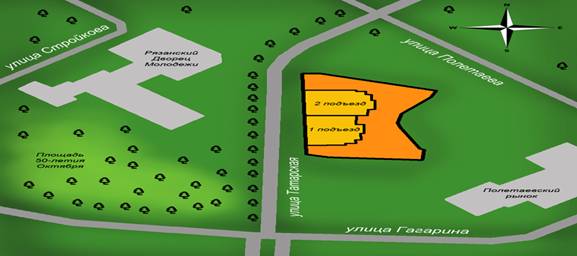 Участок строительства многоквартирного жилого дома с торгово-офисными помещениями и подземной автостоянкой (далее –«Здание дома») расположен в Железнодорожном округе г. Рязани.        Здание дома двухсекционное, сложной формы в плане, переменной этажности (17-ти, 22-х этажный), с  двухуровневой подземной автостоянкой.        Этажи 17-ти этажной секции со 2-го по 17-й – жилые.      Этажи 22-х этажной секции со 2-го по 22– жилые.      На первом этаже Здания дома спроектированы встроено-пристроенные нежилые помещения и технические помещения (теплогенераторные пункты и др).   Пристроенная часть нежилых помещений – сложной формы в плане. Отметка уровня кровли ниже отметки уровня пола жилых помещений квартир 2-го этажа секций Здания дома.     Конструктивная схема здания – каркас с монолитными железобетонными несущими пилонами и перекрытиями.      Наружные стены – из поризованного керамического камня с утеплением негорючими минераловатными плитами с последующим оштукатуриванием и окраской.      Перекрытия – безбалочные, монолитные железобетонные плиты.      Крыша Здания дома – плоская, с кровлей из рулонных материалов, не эксплуатируемая.      Фундаменты Здания дома – комбинированные (монолитные железобетонные плиты, сборные железобетонные сваи).      Оконные проемы и лоджии остекляются ПВХ-профилем.      На все этажи секций предусмотрен подъем при помощи двух лифтов. Лифты опускаются на второй уровень автостоянки и служат для связи паркинга с жилой  частью Здания дома, а также для перевозки маломобильных групп населения.      Все квартиры имеют необходимый набор жилых и вспомогательных помещений. Нормативная инсоляция в квартирах осуществляется с юго-западной и юго-восточной сторон. Здание дома обеспечивается централизованным хозяйственно-питьевым водоснабжением от существующей водопроводной сети города. На ответвлениях в каждую квартиру и нежилые помещения монтируются счетчики холодной воды. Канализация осуществляется в существующую городскую сеть. Отопление и горячее водоснабжение осуществляется от индивидуальных газовых котлов. Система отопления квартир принята лучевая от распределительных гребенок. Отопление и горячее водоснабжение нежилых помещений – от газовых котлов, установленных втеплогенераторных.Проектом предусмотрено устройство пандусов при входных группах в жилую и нежилую часть.Проектом предусмотрено строительство встроено-пристроенной к секциям Здания дома подземной двухуровневой автостоянки, предназначенное для парковки 189 легковых автомобилей (в том числе для парковки автотранспорта инвалидов).  Автостоянканеотапливаемая. Въезд-выезд на оба уровня автостоянки предусмотрен  при помощи крытой однопутной рампы. Уклон рампы в пределах 13%-18%.  Для обеспечения эвакуации людей из помещений автостоянки предусмотрены лестницы. Ворота подъемные, поворотные. Крыша автостоянки с эксплуатируемой кровлей на которой предусмотрено устройство внутридворового проезда и комплексного благоустройства дворовой территории. Конструктивная схема пристроенной части подземной автостоянки – каркас с монолитными железобетонными колоннами, несущими ограждающими стенами и перекрытиями.7. Количество в составе многоквартирного дома самостоятельных частейМногоквартирный жилой дом с торгово-офисными помещениями и подземной автостоянкой включает в себя:Квартир: - 296, общей проектной площадью – 18 345,0 кв.м., из них:         однокомнатных – 159 квартиры,         двухкомнатных – 84 квартир,         трехкомнатных – 53 квартир.Нежилые помещения  общей проектной площадью – 2659,2  кв.м.Подземная автостоянка, общее  количество машиномест и боксов – 189, общая площадь – 6430,7 кв.м.8. Функциональное назначение нежилых помещений в строящемся многоквартирном доме, не входящих в состав общего имуществаНежилые помещения на первом этаже – без конкретной технологии (назначения) с возможностью размещения коммерческих и офисных помещений.
Нежилые помещения на 1-ом уровне подвального этажа – без конкретной технологии (назначения) с возможностью размещения коммерческих и офисных помещений, внеквартирных хозяйственных кладовых, а также части  встроено-пристроенной автостоянки.Нежилые помещения на 2-ом уровне подвального этажа – без конкретной технологии (назначения) с возможностью размещения внеквартирных хозяйственных кладовых, а также части  встроено-пристроенной автостоянки.Нежилые помещения на этажных площадках  – внеквартирные хозяйственные кладовые.9. Состав общего имущества в многоквартирном доме, которое будет находиться в общей долевой собственности участниковВ состав общего имущества многоквартирного дома входят: инженерные коммуникации, помещения общего пользования, в том числе - лестницы, межквартирные лестничные площадки, лифты, лифтовые и иные шахты, коридоры, крыша и ограждающие несущие и ненесущие конструкции.10. Предполагаемый срок получения разрешения на ввод в эксплуатацию строящегося домаIV квартал 2014 г.11. Орган, уполномоченный в соответствии с законодательством о градостроительной деятельности на выдачу разрешения на ввод в эксплуатацию Администрация г. Рязани.12. Возможные финансовые и прочие риски при осуществлении проекта строительства и меры по добровольному страхованию Застройщиком таких рисковЗастройщик относит к рискам следующие обстоятельства:         издание нормативно-правового акта, а также действие либо бездействие государственных или местных органов власти, влияющие на ход строительства Дома;         мятеж, бунт, беспорядки, военные действия и иные общественные события;         пожары, наводнения, другие стихийные и природные бедствия, погодные условия, препятствующие ведению строительных работ и непосредственно влияющие на ход строительства;
любые аналогичные события и обстоятельства, выходящие за рамки контроля Застройщика.Добровольное страхование на момент опубликования проектной декларации не осуществляется.13. Планируемая стоимость строительства515 540 000  рублей14. Перечень организаций, осуществляющих строительно-монтажные и другие работыООО «СтройАльянс»ООО «Альянс»
ООО «Рязаньлифт»ЗАО «Группа компаний «ЕДИНСТВО»ИП Евтюхин А.Н.ООО «Универсалгазстрой»15. Способ обеспечений исполнений обязательств Застройщика по договорамЗалог  в соответствии со ст. 13 Федерального закона от 30.12.2004 г. №214-ФЗ «Об участии в долевом строительстве многоквартирных домов и иных объектов недвижимости и о внесении изменений в некоторые законодательные акты РФ».16. Иные договора и сделки по привлечению денежных средств для строительстваЗаключение иных договоров и сделок возможно в соответствии с действующим законодательством РФ.